15.02.2017 teslim tarihli laboratuvar ödeviAdı Soyadı:									Masa No:İşaretli oluşumların isimlerini yazınız.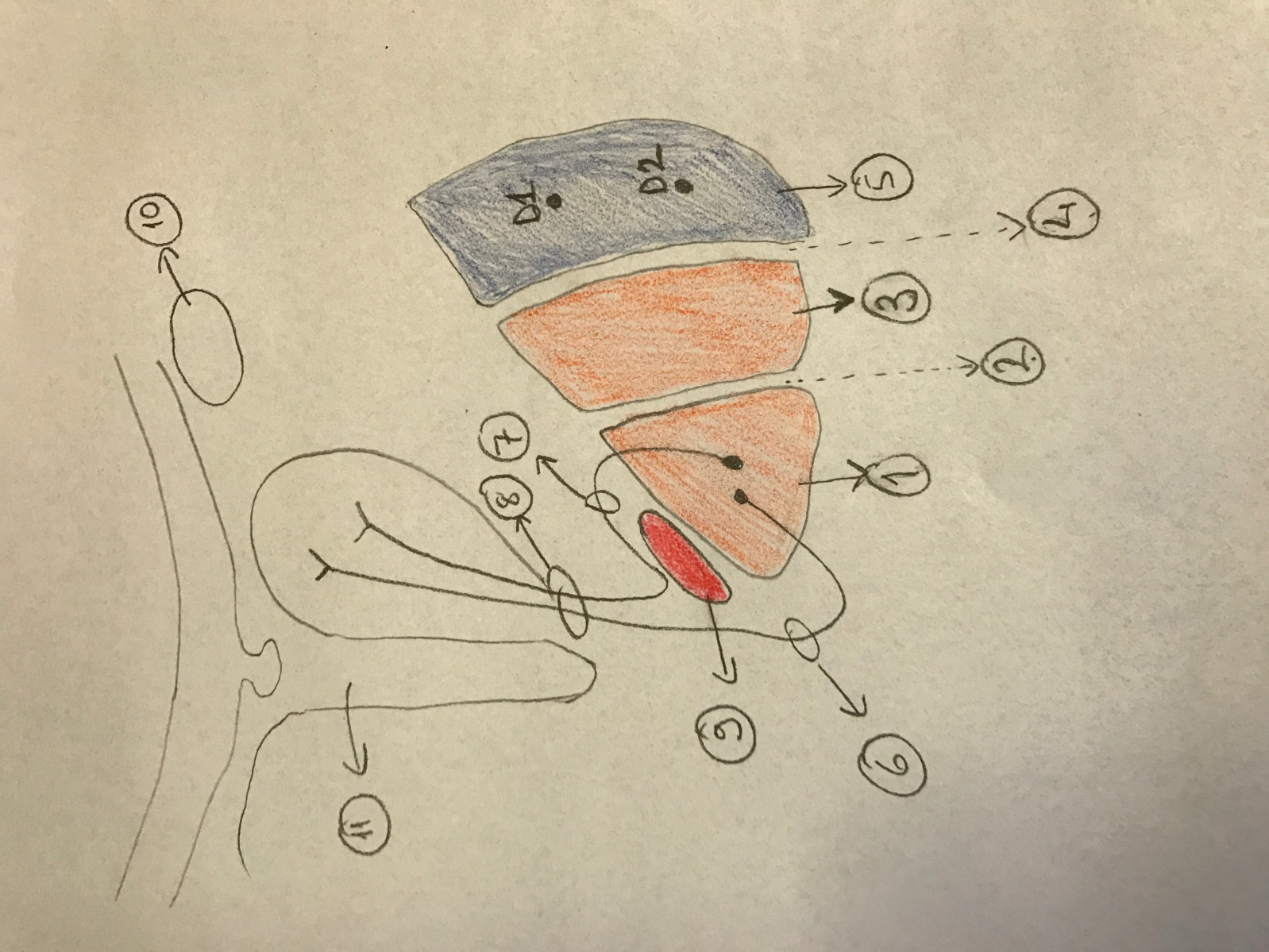 